GLOSSARY: Product Development and Pricing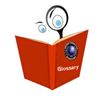 Directions:  Complete the glossary using the “Product Development and Pricing Unit” PowerPoint on my website (bkavass.weebly.com). Assignment is worth 100 points.VOCAB WORDDEFINITIONConsumer Product  Convenience Product  Shopping Product  Specialty ProductBusiness Product  Raw Material  Major Equipment  Accessory Equipment  Component Part  Process MaterialProduct Life Cycle  Introduction  Growth  Maturity Stage  DeclineManage Product Mix  Product Modifications  Line Extensions  Deleting  Imitations  Adaptations  InnovationsBranding  Brand  Brand Name  Brand Mark  Trademark  Types of Brands    Manufacturer/Producer    Store/Private    GenericBrand LoyaltyBrand EquityLogoSloganPackaging FunctionsLabelingPricing  Price  Price Competition  Non-Price Competition  Product DifferentiationGross ProfitRetail PriceMarkupPercentage Markup by Retail PricePercentage Markup by CostCost-Based PricingBreakeven Quantity  Fixed Cost  Variable Cost  Total CostDemand-Based Pricing  Price DifferentiationPricing Strategies  Price Skimming  Penetration Pricing  Negotiated Pricing  Periodic Discounting  Random DiscountingLine Pricing  Captive  Premium  Price LiningPromotional Pricing  Price Leaders  Special Event  Comparison Discounting